Priorities for the WeekWeekly Calendar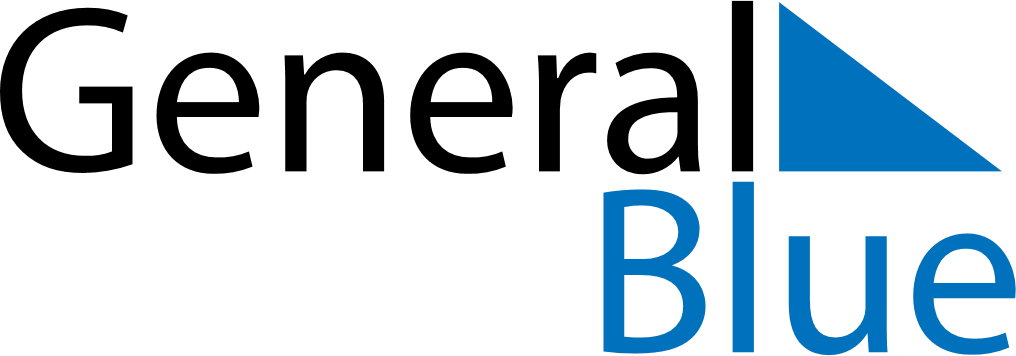 October 9, 2022 - October 15, 2022Weekly CalendarOctober 9, 2022 - October 15, 2022Weekly CalendarOctober 9, 2022 - October 15, 2022Weekly CalendarOctober 9, 2022 - October 15, 2022Weekly CalendarOctober 9, 2022 - October 15, 2022Weekly CalendarOctober 9, 2022 - October 15, 2022Weekly CalendarOctober 9, 2022 - October 15, 2022Weekly CalendarOctober 9, 2022 - October 15, 2022SUNOct 09MONOct 10TUEOct 11WEDOct 12THUOct 13FRIOct 14SATOct 156 AM7 AM8 AM9 AM10 AM11 AM12 PM1 PM2 PM3 PM4 PM5 PM6 PM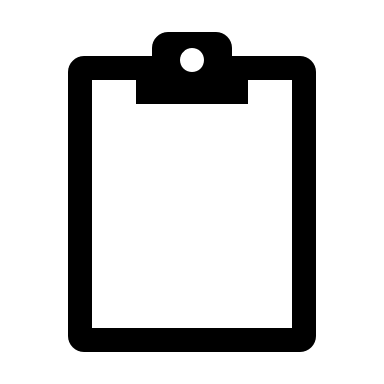 